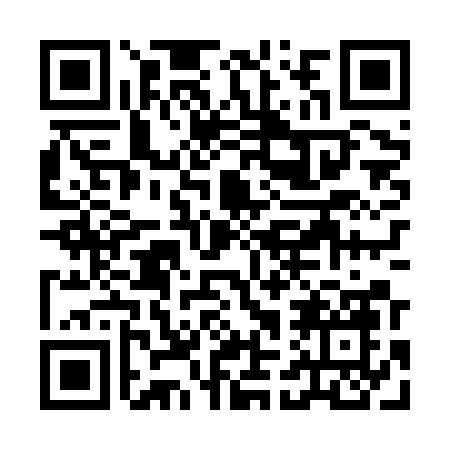 Prayer times for Prusinowiczki, PolandWed 1 May 2024 - Fri 31 May 2024High Latitude Method: Angle Based RulePrayer Calculation Method: Muslim World LeagueAsar Calculation Method: HanafiPrayer times provided by https://www.salahtimes.comDateDayFajrSunriseDhuhrAsrMaghribIsha1Wed2:425:1312:405:488:0810:282Thu2:385:1212:405:498:0910:313Fri2:355:1012:405:508:1110:344Sat2:315:0812:405:518:1310:375Sun2:275:0612:405:528:1410:416Mon2:265:0412:405:528:1610:447Tue2:255:0312:405:538:1710:468Wed2:245:0112:395:548:1910:479Thu2:244:5912:395:558:2110:4810Fri2:234:5712:395:568:2210:4811Sat2:224:5612:395:578:2410:4912Sun2:224:5412:395:588:2510:4913Mon2:214:5312:395:598:2710:5014Tue2:204:5112:396:008:2810:5115Wed2:204:5012:396:018:3010:5116Thu2:194:4812:396:028:3110:5217Fri2:194:4712:396:038:3310:5318Sat2:184:4512:396:048:3410:5319Sun2:184:4412:406:048:3610:5420Mon2:174:4312:406:058:3710:5521Tue2:174:4112:406:068:3910:5522Wed2:164:4012:406:078:4010:5623Thu2:164:3912:406:088:4110:5724Fri2:154:3812:406:088:4310:5725Sat2:154:3712:406:098:4410:5826Sun2:144:3612:406:108:4510:5927Mon2:144:3512:406:118:4610:5928Tue2:144:3412:406:118:4811:0029Wed2:144:3312:416:128:4911:0030Thu2:134:3212:416:138:5011:0131Fri2:134:3112:416:148:5111:01